Jelentkezési lap50 órás ráképzésreJelentkezni lehet: a visszaküldött jelentkezési lappal és a tanfolyami díj befizetésével.Részvételi díj: 80.000 Ft/főA jelentkezési lapot vagy az Alapozó Terápiák Alapítvány 1113 Budapest, Bocskai út 77-79. B/348., vagy mailben, az alapozo@t-online.hu email címre kérjük elküldeni.Jelentkezés előtt célszerű a választott gyakorlatvezetővel egyeztetni az időpontot illetően. Nyilatkozom, hogy a tanfolyamból való kimaradásom, vagy sikertelenül megoldott feladatok esetén, a képzés szervezőivel szemben semmiféle anyagi és egyéb követelést nem támasztok. A terapeuta gyakorlat és a vizsgálat vizsga időben elhúzódhat, ha a vizsgáztató ezt az eredményesség érdekében szükségesnek érzi!………………………..........................	…..........……………………...............a jelentkező aláírása	a fizető intézmény bélyegzője	és képviselőjének aláírásaDátum ………………………...............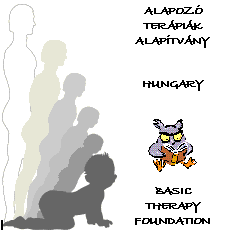 Alapozó Terápiák Alapítvány1113 BudapestBocskai út 77-79. B/348.Adószám: 18081132-1-43Számlaszám: 10104105-56095046-00000001Név:Születési hely, idő:Anyja neve:Lakcím:Telefonszám:Email:Legmagasabb iskolai végzettség:Mely területen kívánja tovább képezni magát? (A megfelelőt kérjük jelölje X-el)Mely területen kívánja tovább képezni magát? (A megfelelőt kérjük jelölje X-el)Mely területen kívánja tovább képezni magát? (A megfelelőt kérjük jelölje X-el)Mely területen kívánja tovább képezni magát? (A megfelelőt kérjük jelölje X-el)Iskolaéretlen óvodások Részképesség zavaros gyermekADHD (hipermotil, figyelemzavaros gyerekek)Értelmi fogyatékos gyermekKinél volt gyakorlaton a 120 órás továbbképzésen:Tanúsítvány sorszáma:Kinél szeretné elvégezni a 50 órás ráképzést:A továbbképzés díjának fizetése: (A megfelelőt kérjük jelölje X-el, ha osztva, akkor a százalékot jelölje)A továbbképzés díjának fizetése: (A megfelelőt kérjük jelölje X-el, ha osztva, akkor a százalékot jelölje)ÖnerőbőlMunkahely (cég neve, címe) aki a fizető: